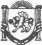 Республика КрымБелогорский районЗыбинский сельский совет42-я сессия  1-го созываРЕШЕНИЕ20 марта 2018 г.			с. Зыбины				          № 311Об утверждении Положения о предоставлении в аренду неиспользуемых объектов культурного наследия, включенных в Единый государственный реестр объектов культурного наследия (памятников истории и культуры) народов Российской Федерации, находящихся в неудовлетворительном состоянии и относящихся к муниципальной собственности Зыбинского сельского поселения Белогорского района Республики Крым, и о расторжении договоров аренды таких объектов культурного наследияВ соответствии с Федеральными законами от 25.06.2002 № 73-ФЗ «Об объектах культурного наследия (памятниках истории и культуры) народов Российской Федерации», от 06.10.2003 № 131-ФЗ «Об общих принципах организации местного самоуправления в Российской Федерации», Уставом муниципального образования Зыбинское сельское поселение Белогорского района Республики Крым, Зыбинский сельский совет Белогорского района Республики КрымРЕШИЛ:1. Утвердить Положение о предоставлении в аренду неиспользуемых объектов культурного наследия, включенных в Единый государственный реестр объектов культурного наследия (памятников истории и культуры) народов Российской Федерации, находящихся в неудовлетворительном состоянии и относящихся к муниципальной собственности Зыбинского сельского поселения Белогорского района Республики Крым, и о расторжении договоров аренды таких объектов культурного наследия согласно приложению.2. Настоящее решение подлежит обнародованию путем размещения на информационном стенде Зыбинского сельского совета Белогорского района Республики Крым по адресу: Республика Крым, Белогорский район, с. Зыбины, ул. Кирова, д.13, и подлежит размещению на официальном сайте Зыбинского сельского поселения Белогорского района Республики Крым в информационно-телекоммуникационной сети «Интернет».3. Настоящее решение вступает в силу после его официального обнародования.4. Контроль за выполнением настоящего решения оставляю за собой.Председатель Зыбинского сельского совета – Глава администрации Зыбинскогосельского поселения		                                                                 Т.А. КнижникПриложение № 1к решению 42сессии 1-го созываот 20.03.2018г. № 311ПОЛОЖЕНИЕ о предоставлении в аренду неиспользуемых объектов культурного наследия, включенных в Единый государственный реестр объектов культурного наследия (памятников истории и культуры) народов Российской Федерации, находящихся в неудовлетворительном состоянии и относящихся к муниципальной собственности Зыбинского сельского поселения Белогорского района Республики Крым, и о расторжении договоров аренды таких объектов культурного наследия1. Настоящее Положение устанавливает порядок предоставления физическим и юридическим лицам в аренду неиспользуемых объектов культурного наследия, включенных в единый государственный реестр объектов культурного наследия (памятников истории и культуры) народов Российской Федерации, находящихся в неудовлетворительном состоянии и относящихся к федеральной собственности (далее - объекты культурного наследия), и порядок расторжения договоров аренды таких объектов культурного наследия (далее - договоры аренды).2. Действие настоящего Положения распространяется на объекты культурного наследия, соответствующие установленным Правительством Российской Федерации критериям неудовлетворительного состояния объектов культурного наследия, которые относятся к имуществу муниципальной казны Зыбинского сельского поселения Белогорского района Республики Крым либо которые закреплены за муниципальными унитарными предприятиями или муниципальными учреждениями на праве хозяйственного ведения или праве оперативного управления (далее - критерии).3. Объекты культурного наследия предоставляются в аренду по результатам проведения аукциона на право заключения договора аренды (далее - аукцион) администрацией Зыбинского сельского поселения Белогорского района Республики Крым либо муниципальным унитарным предприятием или муниципальным учреждением (далее - организатор аукциона).В случае если организатором аукциона является муниципальное унитарное предприятие или муниципальное учреждение, решение о проведении аукциона, а также установление срока аренды подлежат согласованию соответствующим администрацией Зыбинского сельского поселения в порядке, предусмотренном действующим законодательством и муниципальными правовыми актами. В таких случаях проект договора аренды подлежит согласованию Администрацией Зыбинского сельского поселения Белогорского района Республики Крым (далее - Администрация).4. В случае, если организатором аукциона является муниципальное унитарное предприятие или муниципальное учреждение, Администрация в пределах своей компетенции рассматривает проект договора аренды в форме документа на бумажном носителе или в форме электронного документа, подписанного усиленной квалифицированной электронной подписью, на предмет его соответствия положениям главы VIII Федерального закона «Об объектах культурного наследия (памятниках истории и культуры) народов Российской Федерации» (далее - Федеральный закон) и не позднее 20 рабочих дней со дня его поступления согласовывает проект договора аренды либо направляет мотивированный отказ в согласовании в форме документа на бумажном носителе либо в форме электронного документа, подписанного усиленной квалифицированной электронной подписью.В случае не поступления от Администрации соответствующей информации в течение 30 рабочих дней со дня поступления проекта договора аренды, проект договора аренды считается согласованным.Администрация отказывает в согласовании проекта договора аренды только в случае его несоответствия положениям главы VIII Федерального закона.5. Акт о соответствии объекта культурного наследия критериям представляет орган исполнительной власти субъекта Российской Федерации, уполномоченный в области сохранения, использования, популяризации и государственной охраны объектов культурного наследия, в порядке, предусмотренном законодательством субъекта Российской Федерации, на основании обращения организатора аукциона, направляемого не позднее чем за 3 месяца до предполагаемой даты проведения аукциона.6. Информация о проведении аукционов размещается на официальном сайте Российской Федерации в информационно-телекоммуникационной сети «Интернет» для размещения информации о проведении торгов, определенном Правительством Российской Федерации.7. В составе информации о проведении аукциона, помимо иной информации, предусмотренной законодательством Российской Федерации, размещаются:а) основные характеристики предлагаемого в аренду объекта культурного наследия, включая техническое состояние такого объекта и описание предмета его охраны в соответствии с охранным обязательством, предусмотренным 
статьей 47.6 Федерального закона;б) проект договора аренды;в) перечень основных работ по сохранению объекта культурного наследия;г) обязательство арендатора провести работы по сохранению объекта культурного наследия в срок, не превышающий 7 лет со дня передачи объекта культурного наследия в аренду, включая срок подготовки и согласования проектной документации по сохранению объекта культурного наследия, не превышающий 2 лет со дня передачи его в аренду;д) обязательство арендатора получить и предоставить арендодателю независимую гарантию исполнения обязанности провести работы по сохранению объекта культурного наследия в объеме, определяемом исходя из стоимости работ по сохранению объекта культурного наследия (не менее 35 процентов), указанной в согласованной в установленном порядке проектной документации на проведение таких работ (далее - независимая гарантия), в срок, не превышающий одного месяца со дня согласования в установленном порядке проектной документации.8. После объявления аукциона заинтересованное в заключении договора аренды лицо (далее - заявитель) представляет организатору аукциона для участия в аукционе помимо иных документов, предусмотренных законодательством Российской Федерации, заявление, в котором указывается следующая информация:а) полное и сокращенное наименования и организационно-правовая форма заявителя, его местонахождение, банковские реквизиты - для юридического лица;б) фамилия, имя, отчество заявителя, его адрес, данные документа, удостоверяющего личность, - для физического лица;в) сведения об объекте культурного наследия, в отношении которого предполагается заключение договора аренды;г) обоснование цели аренды объекта культурного наследия.9. Основанием для отказа в допуске к участию в аукционе является одно из следующих обстоятельств:а) наличие задолженности по внесению арендной платы в отношении другого объекта культурного наследия, в том числе объекта, не находящегося в неудовлетворительном состоянии, арендатором которого является заявитель, за 2 и более периода оплаты аренды, которые предусмотрены договором аренды;б) наличие задолженности у заявителя по обязательным платежам в федеральный бюджет;в) наличие документов, выданных органом исполнительной власти субъекта Российской Федерации, уполномоченным в области сохранения, использования, популяризации и государственной охраны объектов культурного наследия, о выявленных нарушениях охранного обязательства, предусмотренного 
статьей 47.6 Федерального закона, в отношении другого объекта культурного наследия, в том числе не находящегося в неудовлетворительном состоянии, арендатором или собственником которого является заявитель.10. При проведении аукциона начальный размер арендной платы устанавливается в сумме 1 рубль в год за один объект культурного наследия.11. Определенный по результатам проведения аукциона размер арендной платы увеличению в период действия договора аренды не подлежит.12. После полного исполнения арендатором обязанности провести работы по сохранению объекта культурного наследия в соответствии с охранным обязательством, предусмотренным статьей 47.6 Федерального закона, в срок, не превышающий 7 лет со дня передачи указанного объекта культурного наследия в аренду, включая срок подготовки и согласования проектной документации по сохранению объекта культурного наследия, не превышающий 2 лет со дня передачи его в аренду, арендатор приобретает право сдавать арендованное имущество в субаренду (поднаем) и предоставлять арендованное имущество в безвозмездное пользование в соответствии с законодательством Российской Федерации при условии письменного уведомления арендодателя.13. При наличии обстоятельств, свидетельствующих о неспособности арендатора подготовить и согласовать проектную документацию по сохранению объекта культурного наследия в срок, не превышающий 2 лет со дня передачи его в аренду, либо провести работы по сохранению объекта культурного наследия в соответствии с охранным обязательством в срок, не превышающий 7 лет со дня передачи указанного объекта культурного наследия в аренду, арендодатель направляет арендатору требование устранить выявленные нарушения в рамках вышеуказанных сроков.В случае если арендатор не исполняет указанное требование арендодателя, последний вправе обратиться в суд с иском о расторжении договора аренды в соответствии с законодательством Российской Федерации.14. При нарушении арендатором обязанности подготовить и согласовать проектную документацию по сохранению объекта культурного наследия в срок, не превышающий 2 лет со дня передачи его в аренду, либо провести работы по сохранению объекта культурного наследия в соответствии с охранным обязательством в срок, не превышающий 7 лет со дня передачи указанного объекта культурного наследия в аренду, арендодатель направляет арендатору уведомление об одностороннем расторжении договора аренды.При этом в случае, если нарушение выразилось в неисполнении арендатором обязанности провести работы по сохранению объекта культурного наследия, сумма независимой гарантии при расторжении договора аренды подлежит уплате арендодателю.15. Договор аренды подлежит расторжению в одностороннем порядке арендодателем в соответствии с законодательством Российской Федерации в случае невыполнения арендатором обязательства получить и предоставить арендодателю независимую гарантию, а также по иным основаниям, предусмотренным законом и договором аренды.